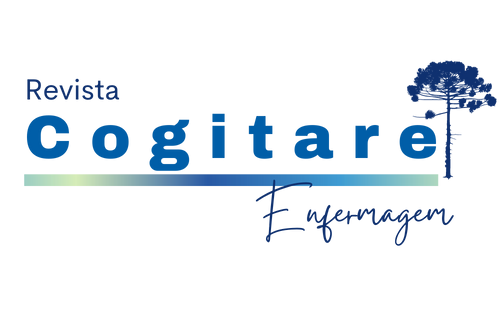 PÁGINA DE IDENTIFICAÇÃOOrientações: Fazer o download deste documento, preenchê-lo cuidadosamente, salvar e anexá-lo como documentos suplementares no processo de submissãoAtenção! Em caso de o artigo ter origem em dissertação ou tese deverá conter asterisco (*) ao final do títuloPARA PREENCHIMENTO DA REVISTA COGITARE ENFERMAGEMTítulo do ArtigoCategoria do ArtigoEditorialArtigo OriginalInovação TecnológicaRevisãoRelato de experiência/casoReflexão Comunicação LivreO artigo foi extraído de tese ou dissertação?O artigo foi extraído de tese ou dissertação?*Artigo extraído da dissertação do mestrado , .*Artigo extraído da tese de doutorado , .Artigo NÃO foi extraído de dissertação ou tese.Dados dos AutoresDados dos AutoresDados dos AutoresDados dos AutoresNome completoORCIDAfiliação dos autores Contribuições dos autoreshttps://orcid.org/---. Contribuições substanciais para a concepção ou desenho do estudo; ou a aquisição, análise ou interpretação de dados do estudo; Elaboração e revisão crítica do conteúdo intelectual do estudo; Aprovação da versão final do estudo a ser publicado. (Obrigatório para todos os autores) Responsável por todos os aspectos do estudo, assegurando as questões de precisão ou integridade de qualquer parte do estudoOutros. Especifique:https://orcid.org/--- Contribuições substanciais para a concepção ou desenho do estudo; ou a aquisição, análise ou interpretação de dados do estudo; Elaboração e revisão crítica do conteúdo intelectual do estudo; Aprovação da versão final do estudo a ser publicado. (Obrigatório para todos os autores) Responsável por todos os aspectos do estudo, assegurando as questões de precisão ou integridade de qualquer parte do estudoOutros. Especifique:https://orcid.org/--- Contribuições substanciais para a concepção ou desenho do estudo; ou a aquisição, análise ou interpretação de dados do estudo; Elaboração e revisão crítica do conteúdo intelectual do estudo; Aprovação da versão final do estudo a ser publicado. (Obrigatório para todos os autores) Responsável por todos os aspectos do estudo, assegurando as questões de precisão ou integridade de qualquer parte do estudoOutros. Especifique:https://orcid.org/--- Contribuições substanciais para a concepção ou desenho do estudo; ou a aquisição, análise ou interpretação de dados do estudo; Elaboração e revisão crítica do conteúdo intelectual do estudo; Aprovação da versão final do estudo a ser publicado. (Obrigatório para todos os autores) Responsável por todos os aspectos do estudo, assegurando as questões de precisão ou integridade de qualquer parte do estudoOutros. Especifique:https://orcid.org/--- Contribuições substanciais para a concepção ou desenho do estudo; ou a aquisição, análise ou interpretação de dados do estudo; Elaboração e revisão crítica do conteúdo intelectual do estudo; Aprovação da versão final do estudo a ser publicado. (Obrigatório para todos os autores) Responsável por todos os aspectos do estudo, assegurando as questões de precisão ou integridade de qualquer parte do estudoOutros. Especifique:https://orcid.org/--- Contribuições substanciais para a concepção ou desenho do estudo; ou a aquisição, análise ou interpretação de dados do estudo; Elaboração e revisão crítica do conteúdo intelectual do estudo; Aprovação da versão final do estudo a ser publicado. (Obrigatório para todos os autores) Responsável por todos os aspectos do estudo, assegurando as questões de precisão ou integridade de qualquer parte do estudoOutros. Especifique:https://orcid.org/--- Contribuições substanciais para a concepção ou desenho do estudo; ou a aquisição, análise ou interpretação de dados do estudo; Elaboração e revisão crítica do conteúdo intelectual do estudo; Aprovação da versão final do estudo a ser publicado. (Obrigatório para todos os autores) Responsável por todos os aspectos do estudo, assegurando as questões de precisão ou integridade de qualquer parte do estudoOutros. Especifique:Artigos MulticêntricosArtigos MulticêntricosArtigos MulticêntricosArtigos Multicêntricoshttps://orcid.org/--- Contribuições substanciais para a concepção ou desenho do estudo; ou a aquisição, análise ou interpretação de dados do estudo; Elaboração e revisão crítica do conteúdo intelectual do estudo; Aprovação da versão final do estudo a ser publicado. (Obrigatório para todos os autores) Responsável por todos os aspectos do estudo, assegurando as questões de precisão ou integridade de qualquer parte do estudoOutros. Especifique:https://orcid.org/--- Contribuições substanciais para a concepção ou desenho do estudo; ou a aquisição, análise ou interpretação de dados do estudo; Elaboração e revisão crítica do conteúdo intelectual do estudo; Aprovação da versão final do estudo a ser publicado. (Obrigatório para todos os autores) Responsável por todos os aspectos do estudo, assegurando as questões de precisão ou integridade de qualquer parte do estudoOutros. Especifique:Informações de contatoAutor correspondente: Instituição vinculada: Endereço: E-mail:  Recebido em:Aprovado em:Editor associado:ID PTID PTID ENID ESCOMO REFERENCIAR ESTE ARTIGO/ HOW TO REFERENCE THIS ARTICLE/ CÓMO REFERIRSE A ESTE ARTÍCULO:COMO REFERENCIAR ESTE ARTIGO/ HOW TO REFERENCE THIS ARTICLE/ CÓMO REFERIRSE A ESTE ARTÍCULO:COMO REFERENCIAR ESTE ARTIGO/ HOW TO REFERENCE THIS ARTICLE/ CÓMO REFERIRSE A ESTE ARTÍCULO:COMO REFERENCIAR ESTE ARTIGO/ HOW TO REFERENCE THIS ARTICLE/ CÓMO REFERIRSE A ESTE ARTÍCULO: